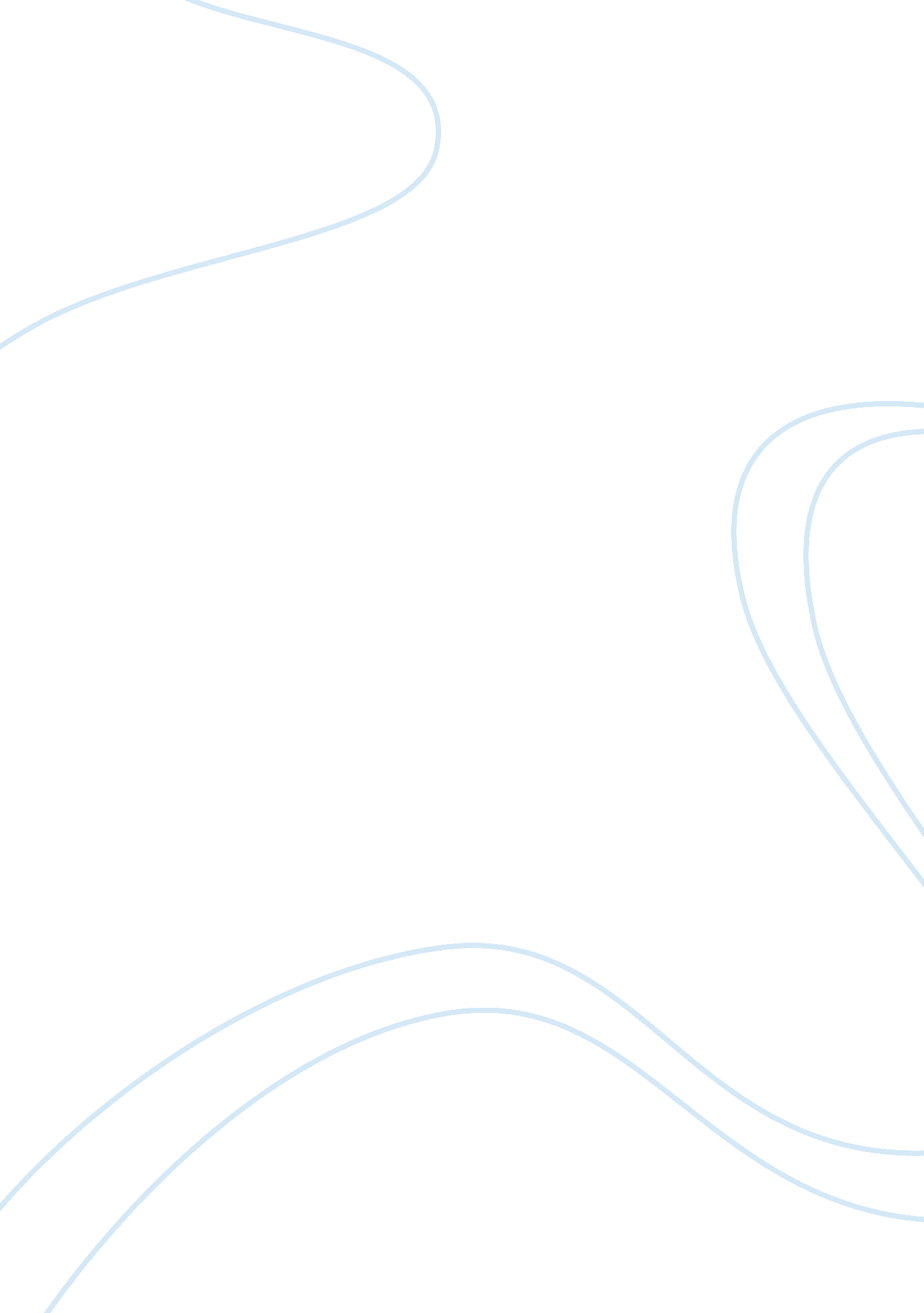 The 44th president of the united states of americaHistory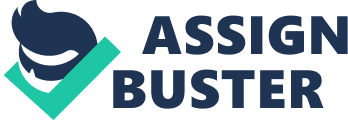 The paper " The 44th President of the United States of America" is a wonderful example of a history essay. 
November 4th, 2008 marked an event in American history that everyone in the world will not forget. The people of the United States of America took the word of a young U. S. senator from Illinois to trust not only him but for themselves, the people of America, that they could make changes needed badly needed by their country. They decided to believe in his cry “ Yes, we can!” 
Barack Hussein Obama, Jr. became the 44th United States President with 365 electoral votes tallied on January 8, 2009. The number of people who cast their votes was the highest in at least 40 years. This alone should’ve made the event memorable but there was more. The 2008 election saw the real meaning of change as the country decided to have an African American male as its leader. Many were reminded of late Martin Luther King, Jr., another African American leader who greatly influenced the country. 
Barack Obama was born August 4, 1961, to his Kenyan dad, Barack Obama, Sr. & American mom, Ann Dunham. He was born in Hawaii but lived in Jakarta when his mom, after getting divorced with Obama, Sr., married an Indonesian, Lolo Soetoro. When he was 10, Barack returned to Hawaii and lived with his mom’s parents and later on with his mom, too. It was around this time that he became aware of the concept of racism. He went on to finish magna cum laude at Harvard Law School in 1991 and became the youngest US senator in 2005. 
With this historic event in American politics, America has shown that it’s ready for a change. Barack Obama has promised to bring about these changes with the help of the American people. Hopefully, President Obama does make a difference in how America does things and eventually make this country truly united. 